
                                 Province of the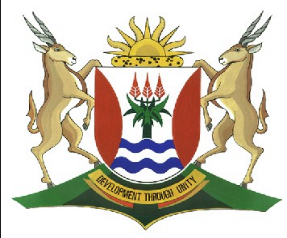 EASTERN CAPEEDUCATIONDIRECTORATE SENIOR CURRICULUM MANAGEMENT (SEN-FET)HOME SCHOOLING SELF-STUDY WORKSHEET ANSWER SHEETQUESTION 11.1	Industrial analysis tool1.1.1	PESTLE√√1.1.2	SWOT√√1.1.3	Porter’s five forces√√								(6)1.2	Other processes in the strategic management processOPTION 1Have a clear vision, a mission statement√ and measurable/realistic objectives in place. √Identify opportunities/weaknesses/strengths/threats√ by conducting environmental scanning/situational analysis. √Formulate alternative strategies√ to respond to the challenges. √Develop (an) action plan(s)√, including the tasks to be done/deadlines to be met/resources to be procured√, etc.Implement selected strategies√ by communicating it to all stakeholders/ organising the business's resources/motivating staff. √Continuously evaluate√, monitor√, measure strategies√ in order to take corrective action. √Any other relevant answer related to a description of the strategic management process.OROPTION 2Review√ vision statement. √Analyse/Re-examine√ mission statement. √Formulate a strategy√, such as a defensive/retrenchment strategy. √Implement a strategy√, using a template such as an action plan. √Control/Evaluate/Monitor the implemented strategy√ to identify gaps/deviations in implementation. √Take corrective action√ to ensure goals/objectives are met. √Any other relevant answer related to a description of the strategic management process.										Max (8)QUESTION 22.1.1	Strategies identified from the scenario and motivationNOTE: DO not allocate marks for motivation without the correct identification of a business strategy.										Max (6)2.1.2	The effectiveness of integration strategyBusinesses use integration strategies when they want to expand their scope of operations. √√Distribution channels of products are shortened/middleman is eliminated, therefore supply/distribution challenges are managed more effectively. √√Gain direct distribution by obtaining franchise/mergers/Take control of other businesses which produce/sell similar products/services. √√Access new markets. √√New/Different products can be offered. √√Creates an opportunity for synergy, e.g. two businesses achieve more when combining resources. √√Reduce operating costs. √√Less competition, as similar businesses in the market were taken over/ eliminated. √√Any other relevant answer related to reasons why businesses may use integration strategies							Max (8)2.2	Porter’s five forcesPower of suppliers√√Suppliers include factories/providers of goods/services√ that businesses would obtain/buy from in order to operate their business. √A business must assess the power of the suppliers√ to influence prices. √ The more powerful the suppliers√, the less control the business has over them. √The smaller the number of suppliers, the more powerful they may be√ as the choice of suppliers may be limited. √ The business should identify the kind of power its suppliers have√ in terms of the quality of products/services/reliability/ability to make prompt deliveries, √ etc.Any other relevant answer related to the power of suppliers.Force (2) Explanation (1) Sub max (3) Power of buyers√√Buyers are the final users√ of the product/services. √Buyers buying in bulk√ can bargain for prices in their favour. √The business must assess how easy it is for buyers/customers√ to drive prices down. √ This will depend on the number of buyers/the importance of each buyer to the business√ and the cost of switching to other products. √If a business is dealing with a few powerful buyers√, they are often able to dictate their terms to the business. √ If buyers can do without the business’s products√ then they have more power to determine the prices and terms of sale. √ Businesses must conduct market research√ so that they can get more information about their buyers. √Any other relevant answer related to the power of buyers. Force (2) Explanation (1) Sub max (3)Power of competitors/Competitive rivalry√√Competitors selling the same/similar products/services√ may have a greater impact on the market of the business.√Competitive rivalry refers to the number of competitors√ and their ability to influence/control the market. √If competitors have a unique product/service√, then they will have greater power. √ A business with many competitors in the same market√ has very little power in their market. √ Businesses must draw up a competitor's profile√ so that they can determine their own strength as well as that of competitors. √Some competitors have the necessary resources to start price wars√ and continue selling at a loss until other competitors leave the market. √ Any other relevant answer related to the power of competitors/competitive rivalry. Force (2) Explanation (1) Sub max (3) Threat of substitution/ substitutes√√Substitute products or services are different products/services that at least partly satisfy the same needs of consumers√ and can be used to replace one another. √ Businesses should determine whether the sellers of substitute products have improved their products√ or sell lower quality goods at lower prices. √ If the business’s product can be easily substituted√, it weakens the power of the business in the market. √Substitute products may cause the business√ to completely lose its market share. √ Unique products√ will not be threatened by substitute products. √Businesses should do market research√ to assess if customers using substitute products/services have reasons for using these alternatives. √ It is important that businesses change√ or improve their products to remain competitive. √Any other relevant answer related to the threat of substitution/substitutes/ alternatives. Force (2) Explanation (1) Sub max (3)Threat/Barriers of new entrants to the market√√New entrants are other businesses that are selling the same/similar products√ in the existing market for the first time. √ The power will depend on how easy it is√ for new businesses to enter the market. √ If the business is highly profitable√, it will attract potential competitors that want to benefit from high profits. √ If the barriers to enter the market are low√, then it is easy for new businesses to enter the market/industry. √ New competitors can quickly/easily enter the market√, if it takes little time/ money to enter the market. √If there are a few suppliers of a product/service but many buyers√, it may be easy to enter the market. √Any other relevant answer related to the threats/barriers of new entrants. Force (2) Explanation (1) Sub max (3)NOTE:	The “force” must be stated in full to get the maximum of TWO (2) marks								         Max (9)2.3	Steps in strategy evaluationExamine the underlying basis of a business strategy. √√Formulate strategies to meet objectives favourably. √√Implement strategies using action plans√√, etc.Look forward and backwards into the implementation process. √√Compare the expected performance with the actual performance. √√Measure business performance in order to determine the reasons for deviations and analyse these reasons. √√Take corrective action so that deviations may be corrected. √√Set specific dates for control and follow up. √√Draw up a table of the advantages and disadvantages of a strategy. √√Decide on the desired outcome. √√Consider the impact of the strategic implementation in the internal and external environments of the business. √√Any other relevant answer related to the steps in strategy evaluation.NOTE:	Accept steps in any order					Max (8)2.4	Defensive strategiesDivestiture/ Divestment√√The business disposes/sells some assets/divisions√ that are no longer profitable/ productive. √Businesses may sell off divisions/product lines√ with slow growth potential. √The business sells ownership√ by decreasing the number of shareholders. √ Unproductive assets are sold√ to pay off debts. √Process used to withdraw its investment√ in another business (divesting). √Any other relevant answer related to divestiture/divestment as a defensive strategy.Strategy (2)Explanation (1)Sub max (3) Liquidation√√All assets are sold to pay creditors√ due to a lack of capital. √Selling the entire business√ in order to pay shareholders a fair price for their shares. √Creditors may apply for forced liquidation√ in order to have their claims settled. √Any other relevant answer related to liquidation as a defensive strategy. Strategy (2)Explanation (1)Sub max (3) Retrenchment√√Terminating the employment contracts of employees√ for operational reasons. √Decreasing the number of product lines/Closing certain departments√ may result in some workers becoming redundant. √Any other relevant answer related to retrenchment as a defensive strategy.Type (2)Explanation (1)Sub max (3) NOTE: Mark the first THREE (3) only					         (3x3) (9)2.5	PESTLE factors that pose challenges for Monsoon Wholesalers.TOTAL MARKS: 60										 SUBJECTBUSINESS STUDIESGRADE12DATE31/03/2020TOPICBUSINESS STRATEGIESTERM 1REVISION(√  )TERM 2 CONTENT(Please tick)BUSINESS STRATEGY MOTIVATIONHorizontal integration√√He has decided to merge with PLC eggs √Market penetration√√KPC decided to open another egg farm in another province in order to increase sales.√Sub max (4)Sub max (2)PESTLE FACTOR(a)	Legal√√(b)	Technological√√(c)	Economic√√(d)	Environmental√√Sub max (6)